14 группа 1-6.11Курс 1Группа 14Учебная практикаРабота в программе электронных таблиц Excel.Практическая работа №2Работа по программе MS ExcelТема занятия: Простейшие операции над числами. Строка формул. Относительная, абсолютная и смешанная адресация. Ввод простейших формул. Мастер функций. Копирование и перемещение формул. Решение задач Посмотреть краткую теоретическую информацию по вопросам:Автозаполнение.Простейшие операции над числами. Строка формул. Относительная, абсолютная и смешанная адресация. Решение задач.Ввод простейших формул.Мастер функций. Копирование и перемещение формул. Решение задач.Тренировочное практическое упражнение:Решить простейшие задачи в программе электронных таблиц Excel (каждую задачу оформить на отдельном листе книги Excel):1. Лист1 - Задание 1. В ячейке B3 и С3 введите любые числа. Написать формулу суммы этих чисел, поместив ее в ячейку D3.2. Лист2 – Задание 2. В ячейку A2 записано число 5. Открыть диалоговое окно «Мастер функций». Выбрать функцию «СТЕПЕНЬ», из раскрывающего списка категорий функций, возведите это число в квадрат. Результат поместить в ячейку B2.2. Лист3 - Задание 3.  Оформить таблицу, как показано ниже.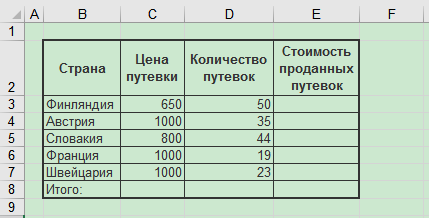 В ячейках С3, С4, С5, С6, С7 записаны цифры стоимости путевок в различные страны. В ячейке С8 найти сумму стоимости всех путевок с помощью кнопки Автосуммы -  .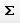 4. Лист3 – Задание 4. В ячейку D3 введите формулу стоимости 50 путевок в страну Финляндию. Заполните остальные пустые ячейки, копируя данную формулу (используется относительная ссылка на ячейку).5. Лист3 – Задание 5. В ячейках E3, E4, E5, E6, E7 записать формулу перерасчета стоимости путевок в рубли, если в ячейке Н3 указать курс доллара (используется абсолютная ссылка на ячейку).Основное практическое задание №1:Решить задачи в программе электронных таблиц Excel (каждое задание нужно оформить на отдельном листе книги Excel):Задание №1. В ячейку A1 нужно написать формулу суммы трех чисел: 123, 23, 46.Задание №2. В ячейках B2 и С2 вводятся любые числа. Написать формулу произведения этих чисел в ячейку Е2.Задание №3. Возвести в квадрат число находящееся в ячейке A1, используя в формуле адрес ячейки. Итоговое число поместить в ячейку В1Задание №4. Даны некоторые любые числа в ячейках A3, В3, С3, D3. Применив «Автосуммирование», подсчитать сумму этих чисел.  Задание №5. Применив «Мастер функцию», найти среднее значение чисел в ячейках A3, В3, С3, D3. Поместить формулу в ячейку F3.Задание №6. Составить таблицу значения функций y=7x2-3x+6 при значении x  [-3;3] c приращением 0,5. Задать формулу в первой ячейке, а остальные ячейки заполнить с помощью копирования. Пояснение к заданию: Таблица должна состоять из двух столбцов с заголовками «Значение X», «Значения Y» соответственно. Количество строк определяется количеством значений X, полученных путем операции «Автозаполнения». Только нужно следить за тем, чтобы каждое последующее значение Х изменялось на 0,5.Задание №7. На отдельном листе книги Excel составить таблицу умножения, применив абсолютную ссылку.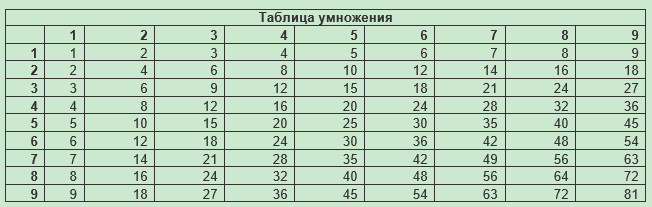 Основное практическое задание № 2:Задание 1. Создайте электронную таблицу следующего содержания. Данные в столбец «Номер» поместите в текстовом формате. Расчёт суммы, заплаченной за каждый товар и итоговый суммы, поручите компьютеру.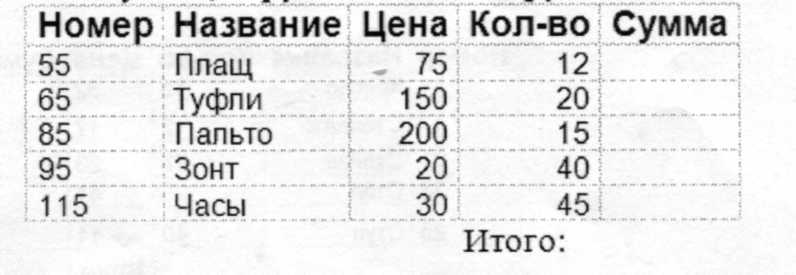 Задание 2. Создайте электронную таблицу. Для получения рядов чисел и названий месяцев используйте автозаполнения. Средний бал рассчитайте.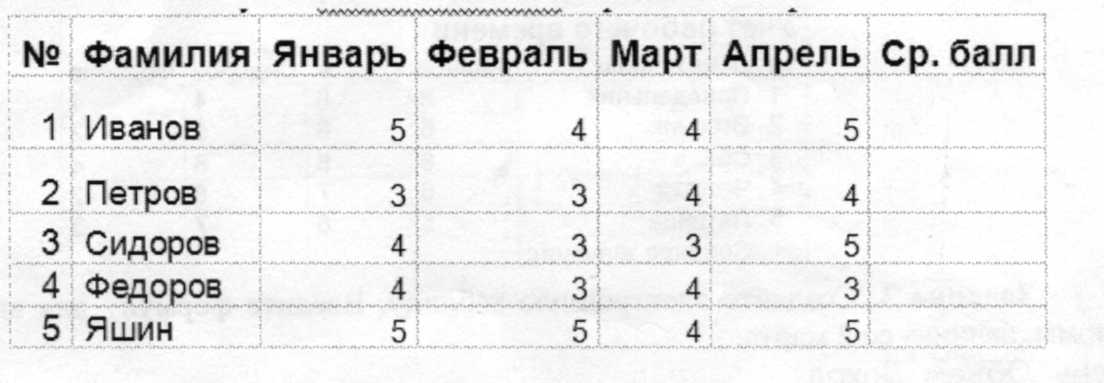 Задание 4. Создайте электронную таблицу, представляющую собой турнирную таблицу чемпионата по футболу. Наименование столбцов означает следующее: И - количество игр, В -количество побед, Н - количество ничьих, П - количество проигрышей, О - набранные очки. Данные в столбце И рассчитайте по формуле В+Н+П; в столбце О - по формуле: В*3+Н.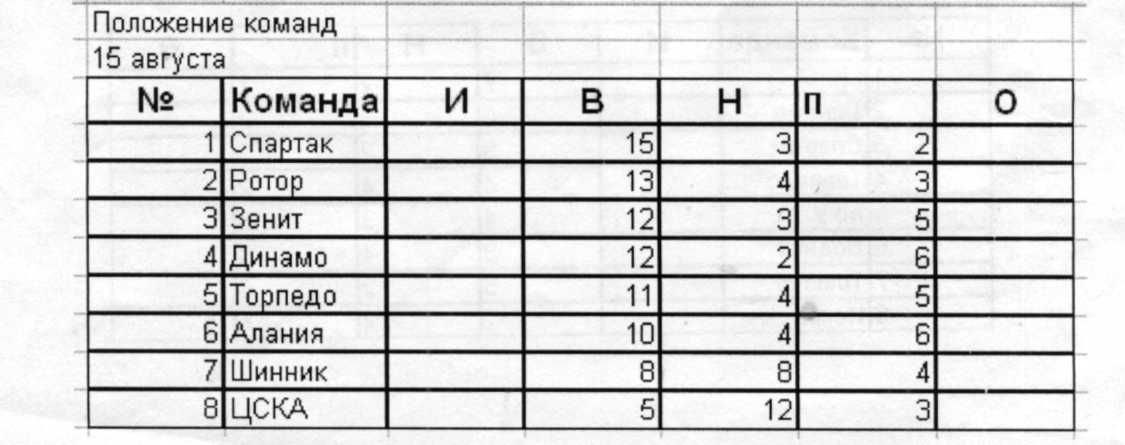 Основное практическое задание № 3:Практическая работа № 3Задание 1. Подготовить таблицу квадратов двухзначных чисел.Пояснение к заданию:В ячейку A3 введите число 1, в ячейку А4 — число 2, выделите обе ячейки и протащите маркер выделения вниз, чтобы заполнить столбец числами от 1 до 9.Аналогично заполните ячейки В2 - К2 числами от 0 до 9В ячейку ВЗ нужно поместить формулу, которая возводит в квадрат число, составленное из десятков, указанных в столбце А и единиц, соответствующих значению, размещенному в строке 2. Таким образом, само число, которое должно возводиться в квадрат в ячейке ВЗ можно задать формулой =АЗ*10+В2 (число десятков, умноженное на десять плюс число единиц). Остается возвести это число в квадрат.Для этого выделите ячейку, в которой должен разместиться результат вычислений (ВЗ), и выполните команду Вставка-Функция...В списке категорий диалогового окна Мастера функций выбираем категорию Математические функции, имя функции СТЕПЕНЬВ следующем диалоговом окне введите число (основание степени) - А3*10+В2 и показатель степени - 2Итоговая формула в строке формул будет выглядеть так =СТЕПЕНЬ(А3*10+В1;2)Выделите ячейку В3 и, установив текстовый курсор в Строку формул, исправьте имеющуюся формулу =СТЕПЕНЬ(А3*10+В1;2) на правильную, выделив в формуле абсолютные ссылки =СТЕПЕНЬ($А3*10+В$1;2)Задание 2. Абсолютная адресация. На листе оформить таблицу ниже.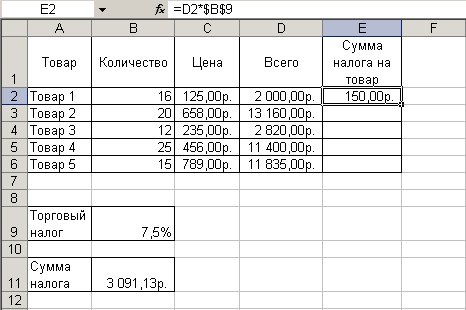 Столбец D «Всего» заполните формулой, которая рассчитывает общую стоимость соответствующего товара, зная количество и стоимость одной единицы товара. Рассчитайте сумму налога на товар, используя абсолютную адресацию. Формула для расчета: Сумма налога на товар = Всего * Торговый налог.Задание 3. Смешанная адресация. На отдельном листе оформить таблицу ниже.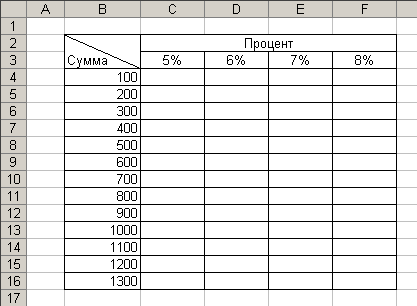 Используя смешанную адресацию, рассчитайте процент от суммы.Сделанную практическую работу присылать на электронную почту мастеру п/о Демченко Игорю Николаевичу: d.igor1706@gmail.comРабота в программе электронных таблиц Excel.Тема занятия: Работа с функциями категорий Математическая, Статистическая, Логическая, Дата/Время, Текстовые. Решение задач.Практическая работа №3Математические функции. Тренировочное задания. Задание. Создать таблицу, показанную ниже. С помощью функции «Автосумма» заполнить пустые ячейки.Основное заданиеЗадание 1. Создайте таблицу следующего образца. 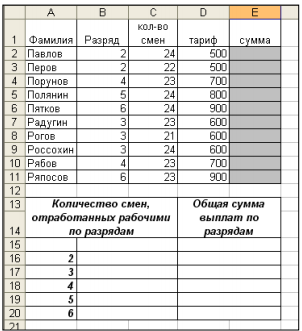 В столбце E рассчитайте сумму заработной платы по для сотрудников (кол-во смен * тариф).Используя функцию СУММЕСЛИ вычислить количество смен, отработанных рабочими по разрядам. Для этого:установить курсор в ячейке B16;вызовите Мастер функции СУММЕСЛИ;скопируйте формулу для других разрядов. Воспользуйтесь той же функцией СУММЕСЛИ, рассчитав общую сумму выплат по разрядам. Для этого поставьте курсор в ячейку D16 и соответственно копируя их в остальные ячейки. Задание 2. Дано значение X на интервале [-10;10]. Вычислить значение тригонометрических функций на этом интервале, используя шаг 0,5. Оформить таблицу значений по образцу.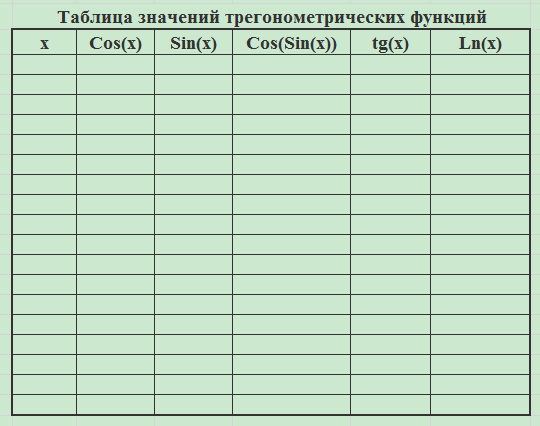 Статистические функцииТренировочное заданиеЗадание. Представлены объемы продаж торговых агентов за последний квартал прошлого года. Требуется узнать лучший и худший результат.Основное задание Задание. Дана последовательность чисел: 25; -61; 0; -82; 18; -11; 0; 30; 15 -31; 0; -58; 22. Заполните ячейки В5:В14 соответствующими формулами. 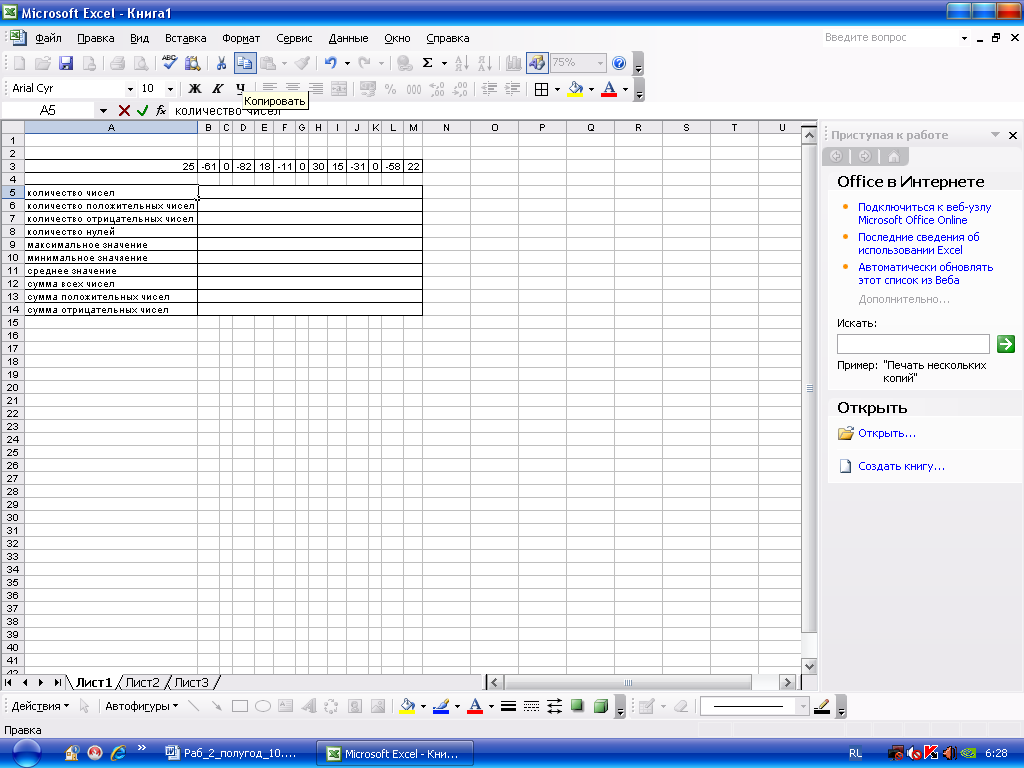 Логические функцииТренировочное заданиеЗадание. Написать функцию ЕСЛИ для расчета оплаты электроэнергии. За первые 100 кВт клиент платит 2 руб. за 1 кВт, за превышение расхода свыше 100 кВт в месяц - по 2,5 руб. за каждый кВт. В ячейке С2 нужно записать следующую функцию: =ЕСЛИ(B2<=100;B2*2;B2*2,5).Возможный вариант записи формулы: =ЕСЛИ(B2>100;B2*2,5;В2*2) Основное заданиеЗадание.  Создать таблицу, выполнив словесную оценку результатов конкурсного отбора по результатам экзаменов «Принят» - «Не принят» («Принят» - если набрал не менее 12 баллов).В столбце E найти общую сумму балов каждого конкурсанта. Ячейка F3 содержит выражение: =ЕСЛИ(E3>=12;"принят";"не принят") или возможный вариант: =ЕСЛИ(E3<12;"не принят";"принят") (см. ниже таблицу результатов). 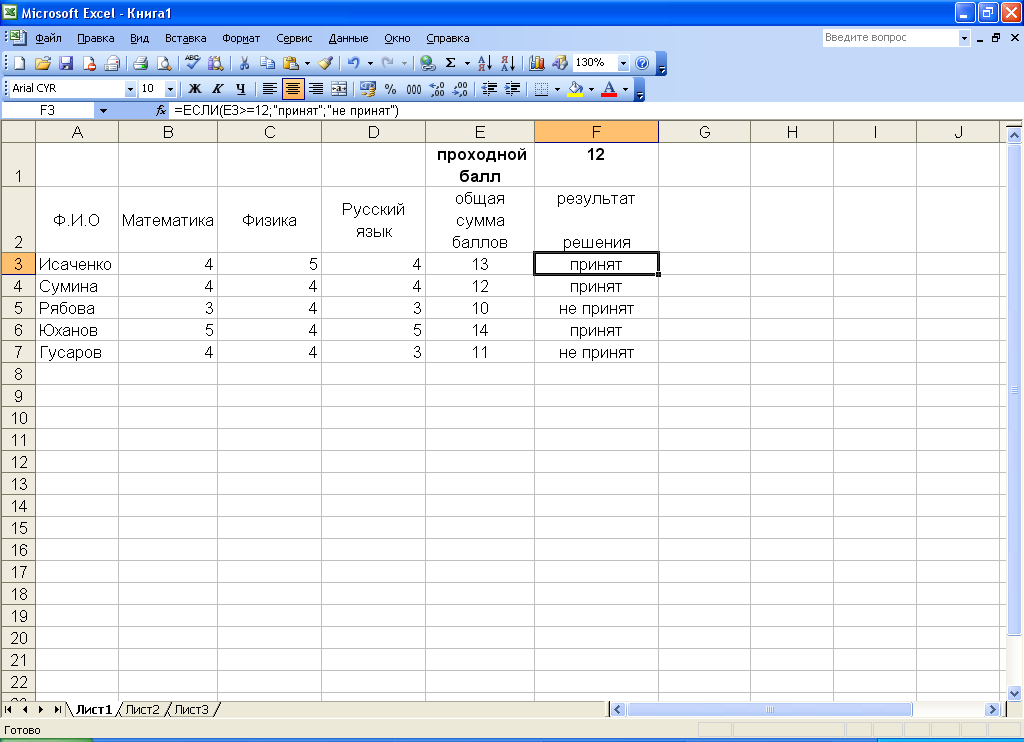 Текстовые функции. Функции Дата/ВремяЗадание1. Заполнить таблицу ниже так: столбец А заполняется путем ввода с клавиатуры, ячейки столбца B заполняются текстом и формулами, которые имеются в столбце Формула в ячейках.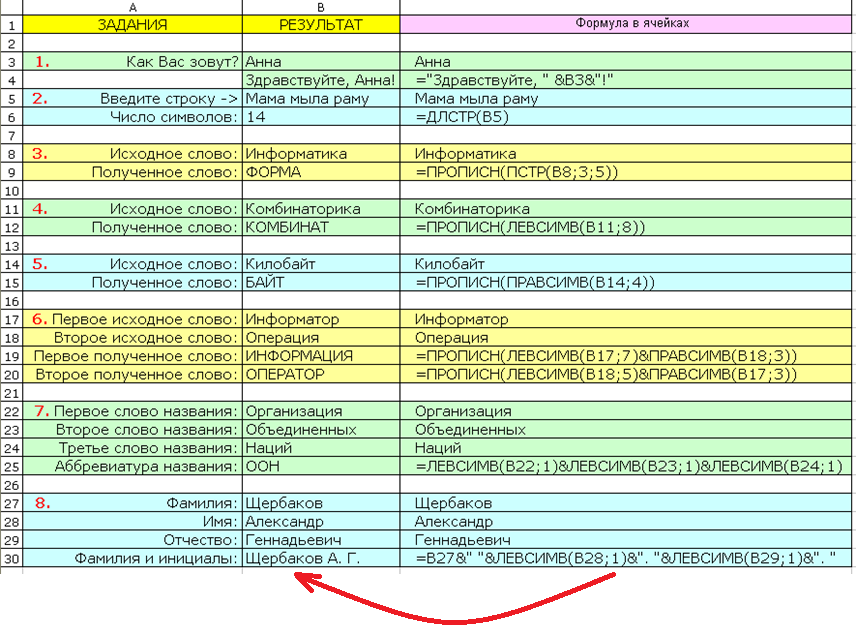 Задание 2. Технология выполнения работы:Запустить приложение Excel.В ячейку A1 введите следующую формулу, которая при помощи функции СЕГОДНЯ отображает текущую дату: =”Сегодня:”&ТЕКСТ(СЕГОДНЯ();”ДДММММГГГГ”). В ячейку A2:A4 введите текст по образцу (рис. 1). В ячейки введите числа, которые соответствуют сегодняшнему дню, месяцу, году.Для того чтобы из года (ячейка В2), месяца (ячейка ВЗ) и дня (ячейка В4) собрать дату, введите в ячейку В5 формулу =ДАТА(В2;ВЗ;В4) (рис. 2).А чтобы из даты (ячейка В5) извлечь год, месяц и день, в ячейки В6, В7 и В8 введите соответственно следующие формулы: =”Год:”&ГОД(В5), =”Месяц:”&МЕСЯЦ(В5), =”День:”&ДЕНЬ(В5).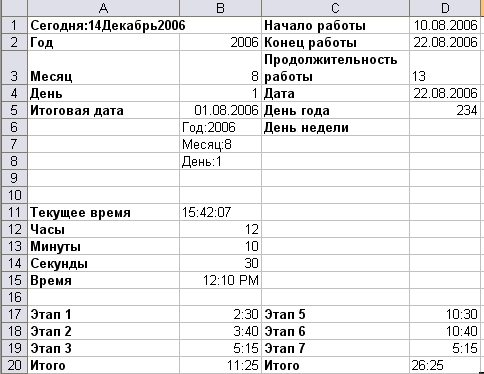 Введите в ячейки C1 и С2 текст, а в ячейки D1 и D2 даты, выделив эти ячейки и измените тип данных. Для этого: Формат ячеек – Число – Дата – ЧЧ.ММ.ГГГГ (14.03.2001).Предположим, вам надо посчитать продолжительность работы в днях между начальной (ячейка D1) и конечной датами (ячейка D2). Для этого можно ввести в ячейку D3 формулу =D2-D1+1. Но ведь нам надо знать количество дней в числовом формате. Тогда формула должна быть вот такой: =ТЕКСТ(D2-D1+1;"###"). Здесь мы применяем автоматическое форматирование.А если мы хотим узнать, каким по порядку днем года является данная дата (ячейка D4) (см. как в образце)? Очень просто: в ячейку D5 введите формулу =D4-ДАТА(ГОД(D4);1;0), которая находит разность между данной датой и 1 января того же года. В результате может получиться значение в виде даты, выделив ячейку D5 переведем в числовой формат. Формат – Ячеек – Число – Числовой тип и Знаков после запятой – 0.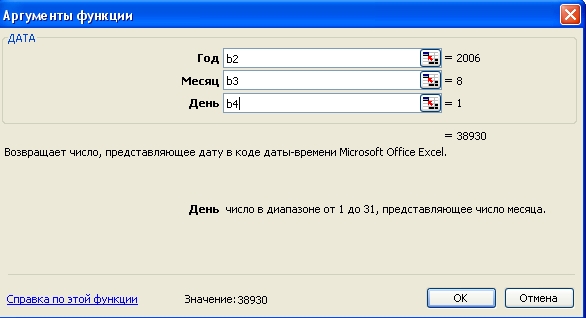 Или вот такая задача: определить, является ли данная дата (ячейка D4) субботой или воскресеньем? Введите в ячейку D6 следующую формулу: =ЕСЛИ(ИЛИ(ДЕНЬНЕД  (D4;2)=6;ДЕНЬНЕД(D4;2)=7);”Суббота или Воскресенье”;””). В ней применена функция ДЕНЬНЕД, которая возвращает номер дня недели заданной даты. Если указанная дата попала на субботу или воскресенье, то именно это и будет указано в ячейке, если нет, то не будет указано ничего.Для определения текущего времени надо из текущих даты и времени, возвращаемых в числовом формате функцией ТДАТА, вычесть текущую дату (функция СЕГОДНЯ), а результат (ячейка В11) перевести в формат времени: =ТЕКСТ(ТДАТА()-СЕГОДНЯ();"ЧЧ:ММ:СС").Введите в ячейки B12, B13, B14 значения часов, минут и секунд в соответствии с образцом (рис. 1). Чтобы из часов (В12), минут (В13) и секунд (В14) «собрать» время, введите в ячейку В15 формулу =ВРЕМЯ (В12;В13;В14). В ячейки A17 – A19, B17 – B19 введите данные в соответствии с образцом (рис. 1). А чтобы найти суммарный промежуток времени (В17, В18, В19), в ячейку В20 введите формулу =СУММ(В17:В19). Если суммарный промежуток времени, как для данных из диапазона D17:D19, больше 24 часов, то простого суммирования будет недостаточно. В этом случае результат надо отформатировать (D20), причем часовую составляющую заключить в квадратные скобки, как это сделано в формуле =ТЕКСТ(СУММ (D17:D19);“[Ч]:ММ”).Сделанную практическую работу присылать на электронную почту мастеру п/о Демченко Игорю Николаевичу: d.igor1706@gmail.comКурс 1.Группа 14Основы электротехники.Прочитать §7.4 на странице 121 учебника по электротехнике. В тетради кратко законспектировать вопросы:Устройство, принцип действия и уравнения двигателей.Типы двигателей.Основы электроники и цифровой схемотехники.Сделать сообщение, доклад по темам:Триггеры. Асинхронный триггер. Требование к работе -докладу:Работа сделана в текстовом редакторе Word. Объем работы 2-3 листа формат A4. Титульный лист с информацией Фамилия, Имя, номер группы.Поля:Левое – 2 см;	Правое – 1,5 см;	Нижнее – 1,5 см;	Верхнее – 1,5 см.Текст заданий выровнен по ширине, размер - 12 пт.Заголовки (номера заданий) по центру, размер - 14 пт.Сообщения, ответы на вопросы по предметам переслать на электронную почту преподавателю Демченко Игорю Николаевичу: d.igor1706@gmail.com Группа 14 Экономика организации Записать в тетради цели предпринимательской деятельности  ОТВЕТЫ ПРИСЫЛАТЬ НА ПОЧТУ Шумихиной С.В. swetlana.severyuhina@yandex.ruГруппа 14, СОЦИ, 25.10.21-30.10.21, срок сдачи до 31.10.21, почта tat_2211@mail.ruТемы уроков:Практическая работа «Распознавания текста средствами программы FineReader»Распознать графический файл (11 и 21) (png), передать в Word.Распознать файл формата Pdf, передать в Word.Распознать графический файл (gif), передать в Word.Технология выполнения:Открыть программу FineReader.Загрузить нужный файл с помощью кнопки Открыть.Программа автоматически выполняет процесс распознания.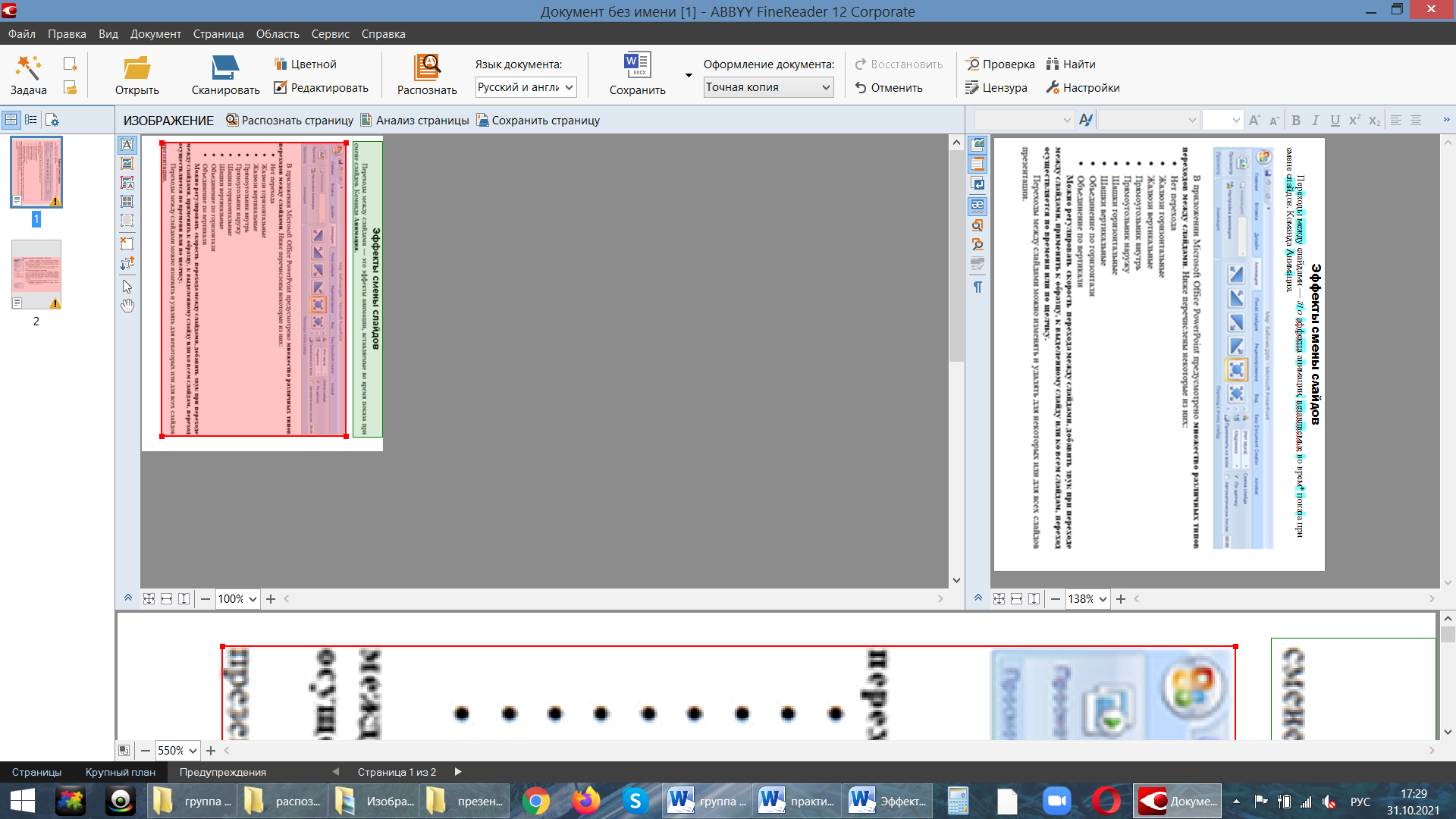 Первую страницу с помощью кнопки Редактирование надо повернуть влево, потом нажать кнопку Распознать. Программа распознает все правильно, ее можно с помощью кнопки Сохранить передать в программуWord. 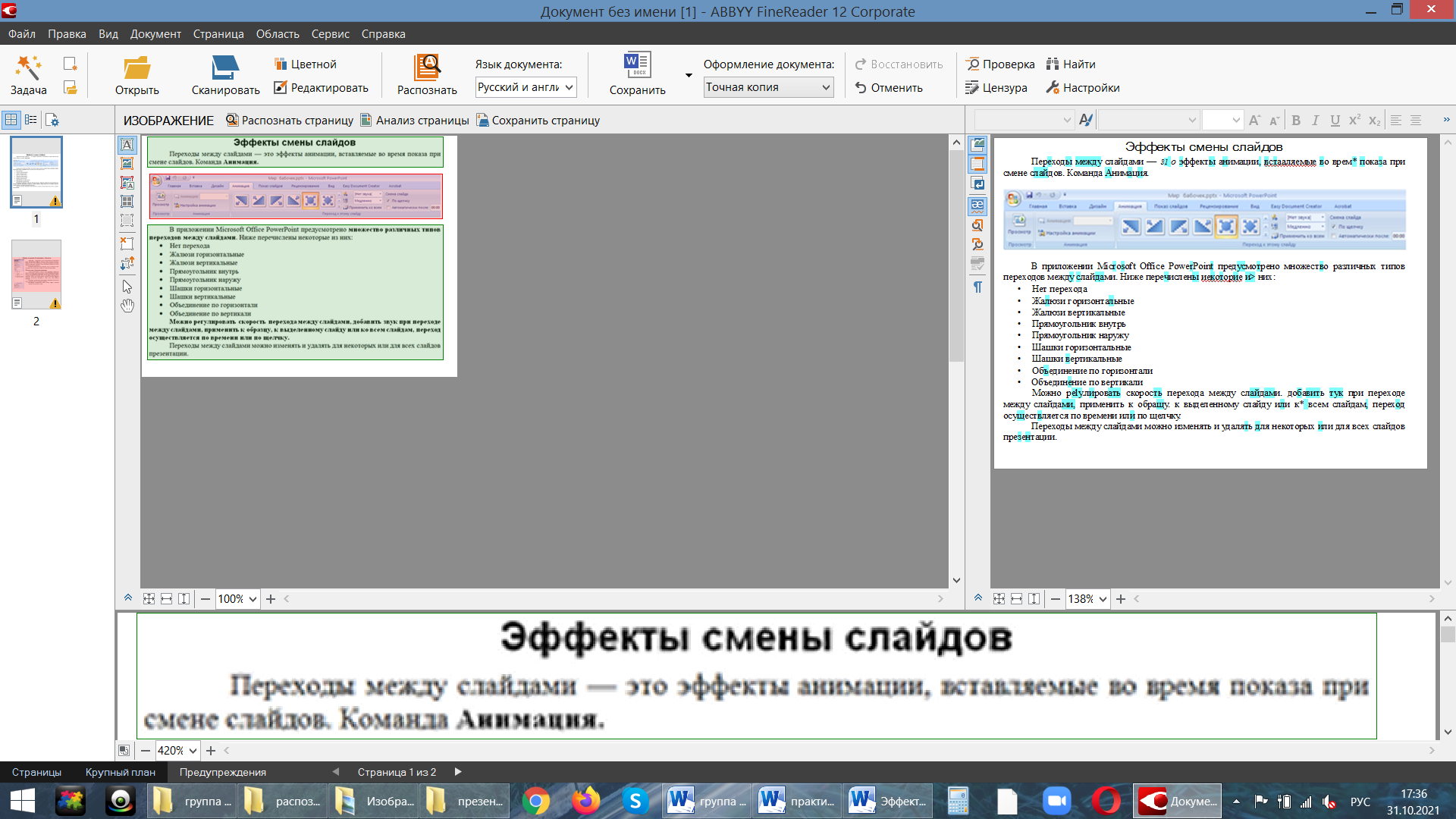 Результат распознавания  файла 11.png.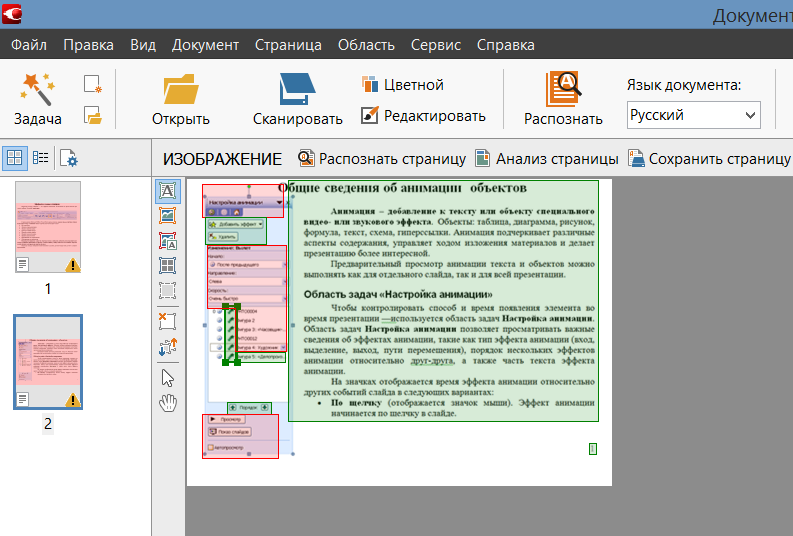 Результат автоматического распознавания второй страницы (второго файла) неточное. Нужно весь объект слева выделить как картинка с помощью соответствующей кнопки. Точное исправление рамок текста и картинки лучше всего выполняется в нижней части экрана. После исправлений, опять нажать кнопку Распознать, потом кнопку Сохранить, для передачи в программу Word.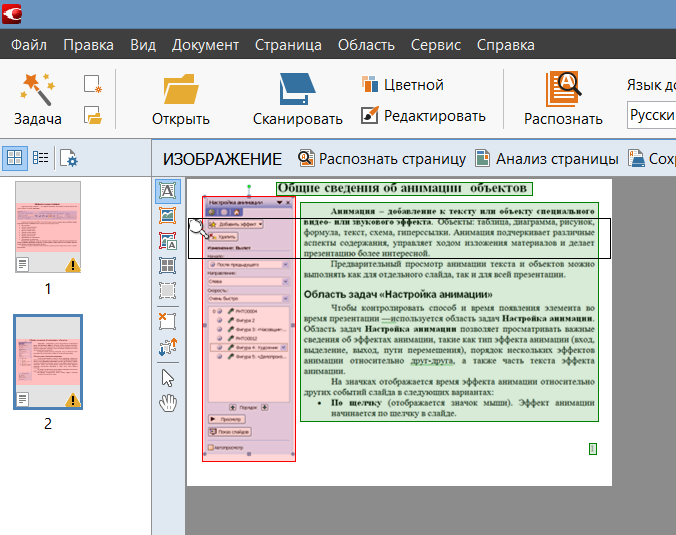  Аналогично поработать с файлом билет.pdf. Для файла рисунок.gif , в программе в списке Оформление документа выбрать параметр Точная копия, иначе подписи располагаются неправильно.Практическая работа «Передача данных в офисные программы»Распознать графический файл, результат сохранить в Excel.Загрузить файл Таблицы в программу FineReader, после этапа распознания сохранить в Excel.Распознать в изображении только таблицу, сохранить ее в Excel.Загрузить файл Таблица, после этапа распознания, удалить все распознанные элементы оставить одну таблицу и передать ее в программу Excel.Теория: (прочитать конспекты по темам презентации, коротко записать в тетрадь для лекций).Тема: Мультимедийное оборудование, необходимое для воспроизведения презентаций - Конспект — Конспекты цифровая\лекции\презентации\ Мультимедийное оборудование кратко и Мультимедийные устройства. Тема: PowerPoint. Характеристики программы. Назначение программы. Способы создания презентации. Разметка слайдовКонспект — Конспекты цифровая\лекции\презентации: Назначение программы PowerPoint интерфейс и Создание презентации.Тема: Требования к созданию презентации.Конспект Правила оформления компьютерных презентаций.Задание: Выписать определения понятий и устройств Практическая работа Создание презентации о Нижнем Новгороде или другом городе (Заполнить содержанием: титульный слайд, заголовки, текст, фото, таблицы, диаграмма).	Содержание презентации о городе Общие сведения (расположение, население, флаг, герб)ИсторияКлимат, экология.Крупнейшие предприятияТеатры, музеиПамятники архитектурыИнтересные фактыКартинки к фактамТребования к презентацииСоздание слайдов- титульный, - по теме (не менее 12 слайдов).Применение различных макетов слайдов (не менее 4 видов).К презентации применен шаблон оформления (за исключением слайдов содержащих диаграмму, таблицу).Цветовая гамма должна состоять не более чем из двух-трех цветов.Обязательно есть слайд с таблицей или диаграммой. Дистанционное обучение 01.11 – 07.11 (задание переслать по почте)Таблица квадратовТаблица квадратовТаблица квадратовТаблица квадратовТаблица квадратовТаблица квадратовТаблица квадратовТаблица квадратовТаблица квадратовТаблица квадратов012345678911001211441691962252562893243612400441484529576625676729784841390096110241089115612251296136914441521416001681176418491936202521162209230424015250026012704280929163025313632493364348163600372138443969409642254356448946244761749005041518453295476562557765929608462418640065616724688970567225739675697744792198100828184648649883690259216940996049801ABCD1Среднегодовая численность работающихСреднегодовая численность работающихСреднегодовая численность работающихСреднегодовая численность работающих2Категории должностейМеханический цехСборочный цехВсего3Рабочие2953084Ученики15125ИТР14156Служащие12147МОП548Пожарно-сторожевая охрана469Итого:№ п/пТорговыйагентоктябрьноябрьдекабрьMAXMINСреднее1Агент 12916232Агент 23130333Агент 3282619ABC1КлиентКол-во электроэнергииОплата2Коржова1403Давыдова1004Козлов805Литвинов506Новиков120ABCDEFG1проходной балл12Ф.И.ОМатематикаФизикаРусский языкобщая сумма балловрезультат решенияИсаченко454Сумина444Рябова343Кузнецова545Насонов443ПР № 62 «Распознавания текста средствами программы FineReader»ПР № 63 «Передача данных в офисные программы»Тема 10. Создание мультимедийных презентаций при помощи PowerPoint Тема 10. Создание мультимедийных презентаций при помощи PowerPoint Мультимедийное оборудование, необходимое для воспроизведения презентацийPowerPoint. Характеристики программы. Назначение программы. Способы создания презентации. ПР № 64Разметка слайдов. ПР № 65Требования к созданию презентации. ПР № 66 Вставка графических изображений, таблиц, диаграмм в презентацию. ПР № 67ПР № 68 «Создание простейшей презентации»группадата день/недкол/часзадание 14(публ)пятницасуббота1Изучить материал лекции «Запись дисков с помощью НЕРО». Записать диск CD и DVD с данными.Материал взять на сайте училища: пункт меню Личные странички учителей – Личная страничка Ясницкой М.П. – Дистанционное обучение – Лекции - Запись дисков с помощью НЕРО